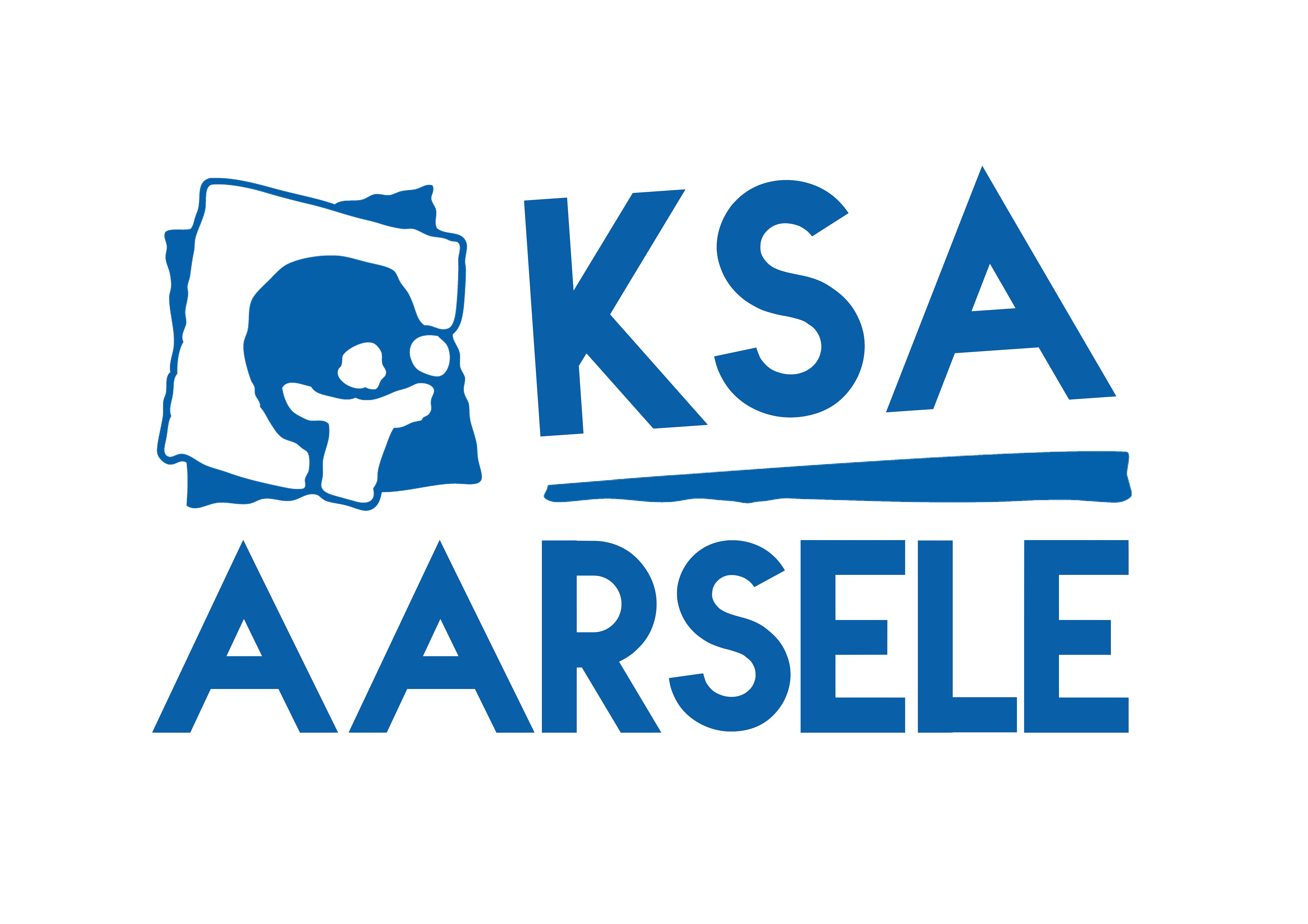 19 September 	- startactiviteitIedereen welkom op de startactiviteit, jullie mogen ook gerust een vriend(in) meenemen om eens te proberen bij de KSA, afspraak om 14u aan het JOC! Erna zal er een drankje en pannenkoeken te krijgen zijn. Allen welkom!3 Oktober		- activiteit Nu de zomer uit het land is en de bladeren naar beneden vallen zullen we een hypothese zoeken op de impact van al deze bladeren op de grond. Ook stellen we ons de vraag wat er gebeurt als een Jonghernieuwer van een boom valt en als dit hetzelfde effect heeft op de Aarde als Paulien van de boom valt.17 oktober	- activiteit17 oktober is de 290ste dag van het jaar (291ste dag in een schrikkeljaar) in de gregoriaanse kalender. Hierna volgen nog 75 dagen tot het einde van het jaar. Ook is Linde Merckpoel vandaag jarig en herdenken we de Heilige Rudolf (van Gubbio).22 oktober	- dag van de jeugdbewegingKSA T-shirt check?, KSA pull check?, sjaaltje check?, linker KSA kous check?, rechter KSA kous check?, positieve KSA vibes check? Okeyyy, je ben helemaal klaar om de hele dag deze hippe bende te vertegenwoordigen!! Afspraak ’s ochtends aan de jakkedoe :)31 oktober	- stuntnamiddagZijn jullie flikflaks, ratslagen en parkourskills al on point? Je gaat ze in elk geval allemaal nodig hebben vandaag! Begin dus maar al te trainen want iedereen zal het zien, van het jongste lid tot de oudste leider. Het is dan ook het ideale moment om te tonen wat jullie in jullie mars hebben!7 november	- canadese mars1 grote wandelsessie! Enjoy kiddo’s en laat je voeten maar werken.21 november	- financiele actieGedaan met het verkopen van snoep, groeten en fruit. Dat was toch veel te gezond! Dit jaar gaan we van deur tot deur met lotjes en heerlijke taarten. Haal je beste verkooppraatjes maar al boven en vergeet ook zelf niet eentje in huis te halen om van te smullen mmmm….5 december	- sinterklaasactiviteitHoor wie klopt daar kinderen, hoor wie klopt daar kinderen, hoor wie klopt daar zachtjes tegen het raam? ’t Is geen vreemdeling zeker maar strooit wel wat lekkers in één of andere hoek! !opgelet: dit is enkel voor de brave kindjes! De helft van de JHN’ers vliegt dus wss in de zak!19 december	- kerstfeestjeJullie fuif periode is nu vermoedelijk al begonnen en ook het woord ‘pré’ zal jullie niet zo raar doen kijken. Maar kennen jullie ook al ons kerstfeestje? Dat is eigenlijk een pré van Kerstmis. Deze feestdag staat bij velen namelijk in teken van familie maar zeg nu zelf, elke feestdag moet toch ook gevierd worden met KSA Aarsele! PS. Vergeet ook je cadeautje niet. Dit kan van speelgoedhamer tot bloempotten gaan, zolang het maar ongeveer 5 euro kost. 1-3 april 		- WEEKENDHoe, wat, waar, wanneer, met wie, waarom, hoelang, wat meenemen, wat te doen, …. Jullie komen het allemaal nog te weten. Het enigste dat jullie nu al moeten weten is dat het fricking nais wordt. 8-17 JULI 		- KAMPHet schijnt dat jullie van 8 tot 17 juli naar een zotte prairie gaan met 3 bere coole leiders. Ik zou al verlangen moest ik van jullie zijn!